فرم شماره 7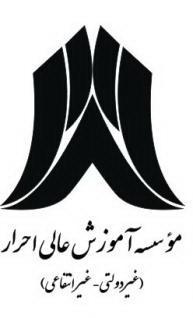 باسمهتعالی                                         	    صورتجلسه دفاع از پایاننامه تحصیلی کارشناسی ارشدبا تاییدات الهی و با استعانت از حضرت ولی عصر"عج"، دفاع از پایان نامه کارشناسی ارشد خواهر/ برادر                            در رشته                    گرایش             تحت عنوان:به ارزش         واحد، راس ساعت          روز       مورخ                در محل موسسه آموزش عالی احرار تشکیل گردید. هیات داوران مشروحه زیر که قبلاً پایاننامه را مطالعه نمودهاند، پس از استماع دفاعیات و پرسشهای لازم در زمینه علمی و تحقیقاتی ایشان، نتیجه را به شرح زیر اعلام میدارند:پایاننامه نامبرده با نمره        و با امتیاز عالی، بسیارخوب، خوب قابل قبول مورد تایید قرار گرفت.پایاننامه در وضع فعلی با تصحیحات جزیی مورد قبول است و نامبرده نمره ............. و امتیاز عالی، بسیارخوب، خوب قابل قبول دریافت نمود.پایاننامه و پروژه به شکل فعلی، مورد تایید قرار نگرفت و پیشنهاد شد که ..........................................................- چهار نسخه اصل از صورتجلسه توسط نماینده تحصیلات تکمیلی تنظیم و به مدیر گروه تسلیم میشود.- یک نسخه متعلق به دانشجو میباشد و یک نسخه در گروه آموزشی، یک نسخه در آموزش موسسه و یک نسخه در اداره فارغالتحصیلان موسسه نگهداری خواهد شد.اعضای هیات داوران                   مرتبه دانشگاهی               تخصص                      امضااستاد(ان) راهنما:1-2-استاد(ان)مشاور: 1-2-استادان یا محققان مدعو: 1-2-نماینده کمیته تحصیلات تکمیلی: